        2018白河蓮花季-蓮鄉文化體驗及社區巡禮報名表  填寫日期:   /   /   活動說明:1.本遊程為付費遊程，每梯次人數上限為40人，額滿不再加開梯次。每人限報名其中一梯次遊程。2.每張報名表僅限1人，不得重複報名。報名順序依報名成功時間為依據(填寫報名表不表示即可參  加，需待主辦單位確認順序後，以E-mail發送報名成功通知為主。)3.報名成功者請於接獲通知後3日內轉匯報名費用480元/人(含蓮子餐餐費450元及蓮花文化產業資   訊館門票費30元)。報名費用繳交後，即表示報名成功。若於規定時間內"未"轉匯報名費，則將取  消資格，由備取民眾遞補。4.行前通知書將於出發前3天以E-mail寄發通知。若未收到行前通知書者請致電(07)5564720查詢5.如本活動因不可抗力之特殊因素無法執行，主辦單位將保留取消或改期之最後決定權。 6.若因故無法參加，請於活動前3天告知，相關退費標準依消費者保護法為依據。7.上車地點及時間為預計行程，實際行程已行前通知書為準。                                                      同意人:                 ◎主辦單位：臺南市白河區公所  承辦單位：凱莉國際整合行銷有限公司 ◎報名方式：1.電郵報名：報名表填寫完畢請回傳至電郵信箱：kelly.servicemail@gmail.com             2.傳真報名：(07)556-4721 ◎洽詢電話：（07）556-4720王先生(請於週一~週五 09:00-12:00、13:00-18:00來電洽詢)◎保證金匯款帳戶：匯款戶名：凱莉國際整合行銷有限公司                  銀行代號：012台北富邦銀行-博愛分行                  銀行帳號：748102024154蓮鄉文化體驗及社區巡禮遊程表蓮子套餐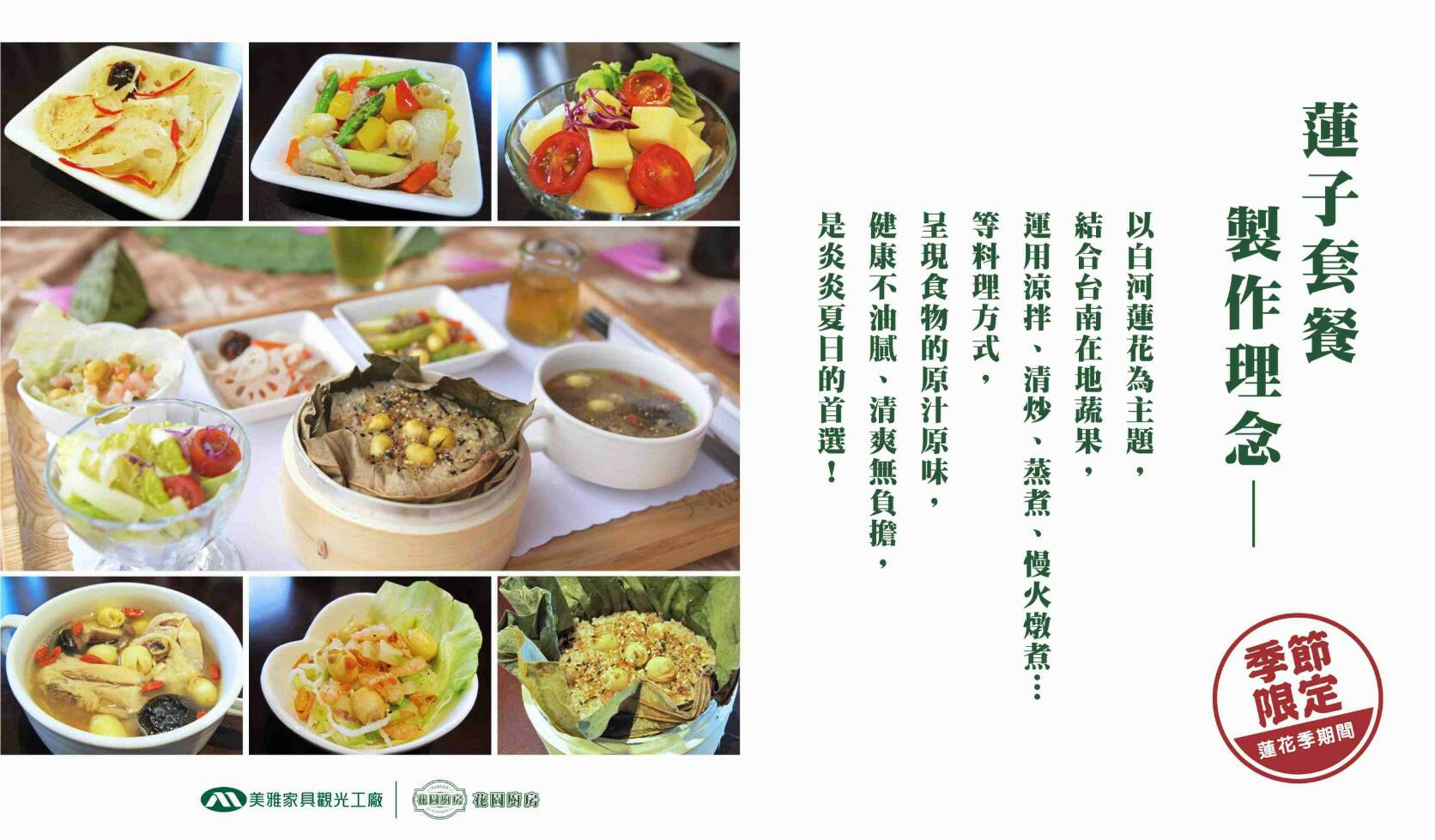 報名梯次□7/14 竹門社區、□7/21 草店社區、□7/28 虎山社區  (一張報名表僅能報名一個梯次，若勾選或重複勾選，視為無效報名表)□7/14 竹門社區、□7/21 草店社區、□7/28 虎山社區  (一張報名表僅能報名一個梯次，若勾選或重複勾選，視為無效報名表)□7/14 竹門社區、□7/21 草店社區、□7/28 虎山社區  (一張報名表僅能報名一個梯次，若勾選或重複勾選，視為無效報名表)□7/14 竹門社區、□7/21 草店社區、□7/28 虎山社區  (一張報名表僅能報名一個梯次，若勾選或重複勾選，視為無效報名表)□7/14 竹門社區、□7/21 草店社區、□7/28 虎山社區  (一張報名表僅能報名一個梯次，若勾選或重複勾選，視為無效報名表)□7/14 竹門社區、□7/21 草店社區、□7/28 虎山社區  (一張報名表僅能報名一個梯次，若勾選或重複勾選，視為無效報名表)□7/14 竹門社區、□7/21 草店社區、□7/28 虎山社區  (一張報名表僅能報名一個梯次，若勾選或重複勾選，視為無效報名表)□7/14 竹門社區、□7/21 草店社區、□7/28 虎山社區  (一張報名表僅能報名一個梯次，若勾選或重複勾選，視為無效報名表)□7/14 竹門社區、□7/21 草店社區、□7/28 虎山社區  (一張報名表僅能報名一個梯次，若勾選或重複勾選，視為無效報名表)報名資料報名資料為保險使用，請務必正確填寫。姓　　名性別性別□男 □女□男 □女□男 □女□男 □女蓮子餐:□葷 □素報名資料報名資料為保險使用，請務必正確填寫。聯絡電話行動電話：              市內電話：行動電話：              市內電話：行動電話：              市內電話：行動電話：              市內電話：行動電話：              市內電話：行動電話：              市內電話：行動電話：              市內電話：行動電話：              市內電話：報名資料報名資料為保險使用，請務必正確填寫。身分證字號出生年月日出生年月日    年    月    日    年    月    日報名資料報名資料為保險使用，請務必正確填寫。通訊地址□□□□□□□□□□□□□□□□□□□□□□□□報名資料報名資料為保險使用，請務必正確填寫。電子郵件上車地點□7/14高雄油廠國小捷運站(07:00) □7/14臺鐵新營站(08:40)□7/21高鐵嘉義站(08:00) □7/21臺鐵新營站(08:30) 7/21□白河區公所(08:50)□7/28高雄左營高鐵站(07:00)□7/28高鐵嘉義站(08:30)、□7/28臺鐵新營站(09:00)□7/28白河區公所(09:20)□7/14高雄油廠國小捷運站(07:00) □7/14臺鐵新營站(08:40)□7/21高鐵嘉義站(08:00) □7/21臺鐵新營站(08:30) 7/21□白河區公所(08:50)□7/28高雄左營高鐵站(07:00)□7/28高鐵嘉義站(08:30)、□7/28臺鐵新營站(09:00)□7/28白河區公所(09:20)□7/14高雄油廠國小捷運站(07:00) □7/14臺鐵新營站(08:40)□7/21高鐵嘉義站(08:00) □7/21臺鐵新營站(08:30) 7/21□白河區公所(08:50)□7/28高雄左營高鐵站(07:00)□7/28高鐵嘉義站(08:30)、□7/28臺鐵新營站(09:00)□7/28白河區公所(09:20)□7/14高雄油廠國小捷運站(07:00) □7/14臺鐵新營站(08:40)□7/21高鐵嘉義站(08:00) □7/21臺鐵新營站(08:30) 7/21□白河區公所(08:50)□7/28高雄左營高鐵站(07:00)□7/28高鐵嘉義站(08:30)、□7/28臺鐵新營站(09:00)□7/28白河區公所(09:20)□7/14高雄油廠國小捷運站(07:00) □7/14臺鐵新營站(08:40)□7/21高鐵嘉義站(08:00) □7/21臺鐵新營站(08:30) 7/21□白河區公所(08:50)□7/28高雄左營高鐵站(07:00)□7/28高鐵嘉義站(08:30)、□7/28臺鐵新營站(09:00)□7/28白河區公所(09:20)□7/14高雄油廠國小捷運站(07:00) □7/14臺鐵新營站(08:40)□7/21高鐵嘉義站(08:00) □7/21臺鐵新營站(08:30) 7/21□白河區公所(08:50)□7/28高雄左營高鐵站(07:00)□7/28高鐵嘉義站(08:30)、□7/28臺鐵新營站(09:00)□7/28白河區公所(09:20)□7/14高雄油廠國小捷運站(07:00) □7/14臺鐵新營站(08:40)□7/21高鐵嘉義站(08:00) □7/21臺鐵新營站(08:30) 7/21□白河區公所(08:50)□7/28高雄左營高鐵站(07:00)□7/28高鐵嘉義站(08:30)、□7/28臺鐵新營站(09:00)□7/28白河區公所(09:20)□7/14高雄油廠國小捷運站(07:00) □7/14臺鐵新營站(08:40)□7/21高鐵嘉義站(08:00) □7/21臺鐵新營站(08:30) 7/21□白河區公所(08:50)□7/28高雄左營高鐵站(07:00)□7/28高鐵嘉義站(08:30)、□7/28臺鐵新營站(09:00)□7/28白河區公所(09:20)□7/14高雄油廠國小捷運站(07:00) □7/14臺鐵新營站(08:40)□7/21高鐵嘉義站(08:00) □7/21臺鐵新營站(08:30) 7/21□白河區公所(08:50)□7/28高雄左營高鐵站(07:00)□7/28高鐵嘉義站(08:30)、□7/28臺鐵新營站(09:00)□7/28白河區公所(09:20)緊急聯絡人姓名緊急聯絡人電話緊急聯絡人電話緊急聯絡人電話緊急聯絡人電話緊急聯絡人電話預計匯款的帳戶(必填)（未通知報名成功請勿匯款）預計匯款的帳戶(必填)（未通知報名成功請勿匯款）匯款帳戶末5碼(必填)匯款帳戶末5碼(必填)匯款帳戶末5碼(必填)匯款帳戶末5碼(必填)匯款帳戶末5碼(必填)時間活動內容活動內容活動內容備註08:00〜08:5008:00嘉義太保高鐵接駁
08:30新營火車站接駁
08:50白河區公所接駁
(7/14) 07:00油廠國小門口接駁08:00嘉義太保高鐵接駁
08:30新營火車站接駁
08:50白河區公所接駁
(7/14) 07:00油廠國小門口接駁08:00嘉義太保高鐵接駁
08:30新營火車站接駁
08:50白河區公所接駁
(7/14) 07:00油廠國小門口接駁09:00〜10:30賞蓮~林初埤生態區或蓮花公園賞蓮~林初埤生態區或蓮花公園賞蓮~林初埤生態區或蓮花公園依花況作行程變更調整10:40〜11:30蓮花產業文化資訊館蓮花產業文化資訊館蓮花產業文化資訊館需自費門票30元。由報名費支出11:40〜13:30美雅觀光工廠蓮子套餐美雅觀光工廠蓮子套餐美雅觀光工廠蓮子套餐午餐自費450元。由報名費支出13:50〜15:007/147/217/28社區活動全程免費13:50〜15:00社區活動竹門社區-手作醬筍泡菜社區活動草店社區-芋頭灣月餅社區活動虎山社區-綠竹筍包社區活動全程免費15:20~16:30文化體驗白荷蓮香亭/東山咖啡文化館文化體驗白荷陶坊文化體驗仕安社區社區合作社16:30賦歸賦歸賦歸